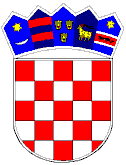 REPUBLIKA HRVATSKAVUKOVARSKO-SRIJEMSKA ŽUPANIJA OPĆINA TOVARNIK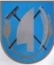  OPĆINSKO VIJEĆE                                                   KLASA:   021-05/18-02/02URBROJ: 2188/12-04-18-1Tovarnik, 20.03.2018. godineVIJEĆNICIMA OPĆINSKOG  VIJEĆAOPĆINE TOVARNIK                                                                                                                     - svima -Na temelju članka 33. Statuta Općine Tovarnik („Službeni vjesnik“ Vukovarsko srijemske- županije, broj 4/13, 14/13 i 1/18) i članka 60. Poslovnika Općinskog vijeća Općine Tovarnik („Službeni  vjesnik“  Vukovarsko srijemske- županije,  broj 4/13, 14/13, 5/17   ), s a z i v a m6. SJEDNICUOPĆINSKOG VIJEĆA OPĆINE TOVARNIK,koja će se održati 28. ožujka   2018. u  18 h, u Općinskoj vijećnici, A. G. Matoša 2, Tovarnik0.1.  Za sjednicu predlažem sljedeći dnevni red:1. Usvajanje zapisnika sa 5. sjednice Općinskog vijeća Općine Tovarnik  od 29. siječnja  2018. god. 2. Izvješće TINTL-a3. Izvješće LAG Srijem4. Izvješće MUP-a5. Izvješće Načelnice za razdoblje 1. srpnja - 31. prosinca 2017.6. Prijedlog Statutarne odluke o izmjenama i dopunama Statuta 7. Prijedlog koeficijenta za obračun plaće namještenika JUO8. Prijedlog odluke o usvajanju izvješća o izvršenju Programa gradnje objekata i uređaja  komunalne infrastrukture Općine Tovarnik  za 2017.god. 9. Prijedlog odluke o usvajanju izvješća o izvršenju Programa održavanja   komunalne infrastrukture Općine Tovarnik  za 2017. god. 10. Prijedlog plana upravljanja imovinom Općine Tovarnik za 2018. god11. Prijedlog Odluke o usvajanju Izvješća Plana gospodarenja otpadom12. Prijedlog Odluke o sufinanciranju prve nekretnine13. Razno PREDSJEDNIK OPĆINSKOG  VIJEĆA                                                                                                                                                      Dubravko BlaškovićNAPOMENA:Temeljem članka 12. Zakona o pravu na pristup informacijama  (Narodne novine br. 25/13, 85/15 ) članaka  1. i 2. Odluke o prisustvovanju javnosti  ( Službeni vjesnik vukovarsko-srijemske županije br. 8/11 ) na sjednicama Općinskog vijeća Općine Tovarnik može prisustvovati  zainteresirana javnost  ( najviše pet ( 5 ) osoba  koje  prve prijave  svoj dolazak )  uz prethodnu najavu  dolaska  najkasnije tri dana prije održavanja sjednice Općinskog vijeća,  na broj mobitela  098 629 867 (predsjednik vijeća ).